 «Пожарная безопасность на садовом участке»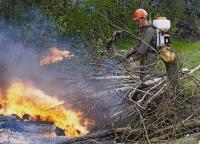 Основными причинами пожаров на дачных участках являются:несоблюдение правил пожарной безопасности при проведении огневых работ, разведением костров,сжиганием мусоранарушение правил при монтаже и эксплуатации печного отопления, короткое замыкание электрооборудования.Уважаемые дачники, соблюдение несложных правил пожарной безопасности сохранит Ваше жилище и имущество, предотвратит гибель людей во время пожара!На территории садовых участков необходимо: соблюдать правила пожарной безопасности, иметь в постоянной готовности средства пожаротушения (бочки с водой, ведра), а также инвентарь для тушения пожара; содержать территорию в чистоте и периодически очищать ее от мусора 
и других горючих материалов; содержать в исправном состоянии электрические сети, электробытовые, газовые, керосиновые приборы, печи и соблюдать меры предосторожности при их эксплуатации, не оставлять эти приборы без присмотра и не поручать наблюдение за ними малолетним детям; хранить в  хозблоках  не более 10 литров легковоспламеняющихся 
и горючих жидкостей в металлической плотно закрывающейся таре; пользоваться настенными керосиновыми лампами только с металлическим отражателем, а расстояние от колпака до лампы, от фонаря до потолка должно быть не менее 70 см, а от стены не менее 20 см; газовые приборы устанавливать не ближе 20 см от сгораемых предметов 
и не ближе 15 см от деревянной стены, оштукатуренной или защищенной кровельной сталью, прибитой по двум слоям асбеста, а баллоны емкостью более 10л с наружной стороны здания в несгораемом шкафу. На территории садовых участков запрещается:вблизи строений разводить костры, выбрасывать уголь и золу, организовывать свалку горючих отходов; курить и пользоваться открытым огнем на чердаках и в местах, 
где допускается хранение горючих материалов; заправлять керосиновые приборы бензином и тракторным керосином; 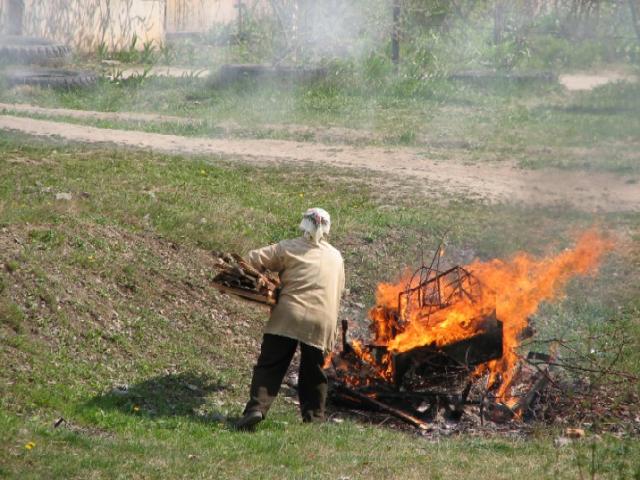 при обнаружении запаха газа пользоваться открытым огнем, зажигать спички, курить; пользоваться проводкой с поврежденной изоляцией и неисправными электроприборами; применять электронагревательные приборы (чайник, плитку, утюг) без несгораемых подставок; прокладывать плоские электропровода, оттягивать электролампы с помощью веревок, подвешивать абажуры на электрических проводах; применять в электросетях вместо автоматических предохранителей промышленного изготовления самодельные «жучки»; применять для розжига легковоспламеняющиеся жидкости; топить углем печи, не приспособленные для этой цели; применять для топки дрова, не позволяющие по размерам закрыть дверцу печи.